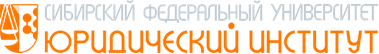 ИНФОРМАЦИОННОЕ СООБЩЕНИЕУважаемые участники Всероссийской научно-практической конференции с международным участием «Юридические препятствия в реализации прав и законных интересов»!Доводим до Вашего сведения информацию о месте проведения конференции: г. Красноярск, пр. Свободный, 79/10, корпус библиотеки, ауд. 4-11.Сообщаем общее расписание работы конференции: 3 июля 2014 года4 июля 2014 года5 июля 2014 годаПросим сообщить о дате и времени прибытия в Красноярск, необходимости встречи (адрес электронной почты barriers0407@yandex.ru, тел. 8(391) 206-23-55,  факс 8 (391) 206-23-50, ответственный секретарь оргкомитета конференции Рудюк Дарья Юрьевна).Программа конференции будет размещена на официальном сайте Юридического института Сибирского федерального университета дополнительно.С уважением, оргкомитет конференциивремясобытиеВстреча участников конференции времясобытие6.00-09.00Встреча участников конференции 10.00-11.30Открытие конференции11.30-14.30Работа конференции14.30-15.30Обед15.30-19.30Подведение итогов конференции. Экскурсионная программа19.30-20.30Товарищеский ужинвремясобытиеОтъезд участников конференции 